Genève, le 9 mai 2016Madame, Monsieur,J'ai l'honneur de vous inviter à participer à la réunion de la Commission d'études 11 (Spécifications de signalisation, protocoles et spécifications de test) qui aura lieu à Genève, au siège de l'UIT, du 27 juin au 6 juillet 2016 inclus. Les réunions ci-après seront organisées en parallèle et au même endroit:–	La Commission d'études 13 de l'UIT-T, du 27 juin au 8 juillet 2016. Des renseignements complémentaires seront disponibles dans la Lettre collective TSB 11/13.–	La réunion ETSI TC INT, du 28 juin au 1er juillet 2016. Des renseignements complémentaires sont disponibles sur le site web de l'ETSI.–	La réunion de la Commission de direction de l'UIT-T pour l'évaluation de la conformité (CASC de l'UIT-T), le 28 juin 2016. Des renseignements complémentaires sont disponibles sur la page web de la CASC.–	La réunion de l'Activité conjointe de coordination sur les réseaux pilotés par logiciel (JCA-SDN), le 30 juin 2016. De plus amples renseignements sont disponibles dans la lettre annonçant la tenue de la réunion qui est publiée sur la page web de la JCA-SDN.–	La réunion de l'Activité conjointe de coordination sur les tests de conformité et d'interopérabilité (JCA-CIT), le 1er juillet 2016. De plus amples renseignements sont disponibles dans la lettre annonçant la tenue de la réunion qui est publiée sur la page web de la JCA-CIT.La Commission d'études 11 organisera aussi des ateliers ainsi que des séances spéciales sur les thèmes suivants (voir Annexe C):–	La lutte contre la contrefaçon par la mise en œuvre de solutions de conformité et d'interopérabilité (le 28 juin 2016).–	Les problèmes de sécurité du Système de signalisation No 7 (le 29 juin 2016).–	La restructuration de la Commission d'études 11 en prévision de l'AMNT-16 (du 29 juin au 1er juillet 2016).Je tiens à vous informer que la réunion s'ouvrira à 9 h 30 le premier jour. L'inscription des participants débutera à 8 h 30 à l'entrée Montbrillant. Les précisions relatives aux salles de réunion seront affichées sur les écrans placés aux entrées du siège de l'UIT. Des renseignements complémentaires sur la réunion sont donnés à l'Annexe A.Le projet d'ordre du jour de la réunion et le projet de calendrier, établis par le Président de la Commission d'études 11, M. Wei Feng, figurent respectivement dans l'Annexe B et l'Annexe C. Les modifications apportées ultérieurement au calendrier seront publiées sur la page d'accueil de la Commission d'études 11.Je vous souhaite une réunion constructive et agréable.Veuillez agréer Madame, Monsieur, l'assurance de ma considération distinguée.Chaesub Lee
Directeur du Bureau de la normalisation
des télécommunicationsAnnexes: 3ANNEXE A(de la Lettre collective TSB 12/11)PRÉSENTATION DES CONTRIBUTIONSDÉLAIS DE SOUMISSION DES CONTRIBUTIONS: Le délai de soumission des contributions est de 12 (douze) jours calendaires avant la réunion. Ces contributions, qui seront publiées sur le site web de la Commission d'études 11, doivent donc parvenir au TSB le 14 juin 2016 au plus tard. Les contributions reçues deux mois au moins avant le début de la réunion pourront être traduites sur demande.POSTAGE DIRECT/SOUMISSION DES DOCUMENTS: Il existe un système de postage direct des contributions en ligne. Ce système permet aux Membres de l'UIT-T de réserver des numéros de contribution et de charger ou modifier les contributions directement sur le serveur web de l'UIT-T. Vous trouverez de plus amples informations et des indications sur ce système de postage direct à l'adresse suivante: http://itu.int/net/ITU-T/ddp/. GABARITS: Pour élaborer vos documents de réunion, veuillez utiliser l'ensemble de gabarits (templates) mis à votre disposition. Ces gabarits sont accessibles sur la page web de chaque commission d'études de l'UIT-T, sous "Delegate resources" 
(http://www.itu.int/ITU-T/studygroups/templates). Le nom de la personne à contacter au sujet de la contribution, ses numéros de télécopie et de téléphone ainsi que son adresse électronique doivent figurer sur la page de couverture de tous les documents.MÉTHODES DE TRAVAIL ET INSTALLATIONSL'INTERPRÉTATION sera assurée sur demande pour la séance plénière de clôture de la réunion. Pour les séances prévues avec interprétation, veuillez noter que celle-ci ne sera assurée que si un Etat Membre en fait la demande en cochant la case correspondante sur le formulaire d'inscription, ou en envoyant une demande par écrit au TSB, un mois au moins avant le premier jour de la réunion. Ce délai doit être impérativement respecté pour que le TSB puisse prendre les dispositions nécessaires en vue de l'interprétation.RÉUNIONS SANS PAPIER: La réunion se déroulera sans document papier. RÉSEAU LOCAL SANS FIL (WLAN): Des équipements de réseau local sans fil sont à la disposition des délégués dans toutes les salles de réunion de l'UIT et dans le bâtiment du CICG (Centre international de conférences de Genève). Des renseignements supplémentaires sont disponibles sur le site web de l'UIT-T (http://itu.int/ITU-T/edh/faqs-support.html).Des CONSIGNES électroniques sont mises à disposition au rez-de-chaussée du bâtiment Montbrillant. Le casier s'ouvre et se ferme au moyen de votre badge RFID de l'UIT. Votre casier n'est disponible que pendant la durée de la réunion à laquelle vous participez; veuillez donc le libérer avant 23 h 59 le dernier jour de la réunion.PRÊT D'ORDINATEURS PORTABLES: Le Service d'assistance informatique de l'UIT (servicedesk@itu.int) a un nombre limité d'ordinateurs portables, prêtés dans l'ordre des demandes aux délégués qui n'en ont pas.IMPRIMANTES: Des imprimantes sont mises à la disposition des délégués qui souhaitent imprimer des documents au cybercafé situé au deuxième sous-sol de la Tour, au rez-de-chaussée du bâtiment Montbrillant et près des principales salles de réunion.IMPRESSION PAR COURRIER ÉLECTRONIQUE: Outre la méthode d'impression classique, employant les files d'attente, qui nécessite une installation sur l'ordinateur ou le dispositif de l'utilisateur, l'impression de documents par courrier électronique est maintenant possible ("e-print"). La procédure consiste simplement à joindre les documents à imprimer à un message électronique et à envoyer celui-ci à l'adresse électronique de l'imprimante (de la forme nomdelimprimante@eprint.itu.int). Aucune installation de pilote n'est nécessaire. Pour plus de précisions, veuillez consulter l'adresse suivante: http://itu.int/ITU-T/go/e-print. INSCRIPTION, NOUVEAUX DÉLÉGUÉS et BOURSESINSCRIPTION: Afin de permettre au TSB de prendre les dispositions nécessaires, veuillez lui faire parvenir par lettre, par télécopie (+41 22 730 5853) ou par courrier électronique (tsbreg@itu.int) au plus tard le 27 mai 2016, la liste des personnes qui représenteront votre Administration, Membre de Secteur, Associé, établissement universitaire, organisation régionale et/ou internationale ou autre entité. Les administrations sont invitées à indiquer également le nom du Chef de délégation (et du Chef adjoint, le cas échéant).Veuillez noter que l'inscription préalable des participants aux réunions de l'UIT-T se fait en ligne sur le site web de l'UIT-T (http://www.itu.int/ITU-T/studygroups/com11). Nous attirons votre attention sur le fait que le nouveau système d'inscription sera opérationnel pour la réunion annoncée de la Commission d'études 11. Ce système a déjà été utilisé une fois, pour la réunion de la Commission d'études 13, en décembre 2015. Si ce n'est déjà fait, vous devez créer un compte d'utilisateur en suivant quelques étapes simples (une démonstration est disponible sur la page d'accueil de la Commission d'études 11); cette opération n’est à effectuer qu'une seule fois. Une fois votre compte créé, vous pouvez sélectionner les réunions auxquelles vous souhaitez vous inscrire. Veuillez noter que votre compte d'utilisateur pour l'inscription aux réunions ne se substitue en rien à votre compte TIES.Pour créer votre nouveau compte, suivez ce lien.En cas de problème ou si vous souhaitez nous transmettre vos commentaires, veuillez écrire à l'adresse: tsbreg@itu.int. Les NOUVEAUX DÉLÉGUÉS sont invités à suivre un PROGRAMME DE MENTORAT comprenant une séance d'accueil et d'information après l'enregistrement, une visite guidée des locaux du siège de l'UIT et une présentation de l'UIT-T. Si vous souhaitez y participer, veuillez contacter: ITU-Tmembership@itu.int. BOURSES: Nous avons le plaisir de vous informer que deux bourses partielles par administration seront accordées, en fonction des ressources financières disponibles, afin de faciliter la participation des pays les moins avancés ou des pays en développement à faible revenu (http://itu.int/en/ITU-T/info/Pages/resources.aspx). Veuillez noter en outre que lorsque deux (2) bourses partielles sont demandées, l'une au moins doit être sollicitée pour un billet d'avion en classe économique. Toute demande de bourse doit être agréée par l'administration concernée de l'Etat Membre de l'UIT. Les demandes de bourses (établies à partir du Formulaire 1 ci-joint), doivent être retournées à l'UIT au plus tard le 23 mai 2016. Veuillez noter que les critères sur la base desquels il est décidé d'attribuer une bourse sont les suivants: budget disponible au TSB, contributions fournies à la réunion par le participant qui fait la demande, répartition équitable entre les pays, et parité hommes-femmes.PRINCIPALES ÉCHÉANCES (avant la réunion)SÉJOUR À GENÈVE: HÔTELS ET VISASVeuillez noter qu'un nouveau site web d'information pour les visiteurs est désormais disponible à l'adresse: http://itu.int/en/delegates-corner. HÔTELS: A toutes fins utiles, vous trouverez un formulaire de réservation d'hôtel (Formulaire 2). Une liste des hôtels est donnée à l'adresse: http://www.itu.int/travel/. VISAS: Nous vous rappelons que pour les ressortissants de certains pays, l'entrée et le séjour sur le territoire de la Suisse sont soumis à l'obtention d'un visa. Ce visa doit être demandé au moins quatre (4) semaines avant le début de la réunion et obtenu auprès de la représentation de la Suisse (ambassade ou consulat) dans votre pays ou, à défaut, dans le pays le plus proche de votre pays de départ. En cas de problème, l'Union peut, sur demande officielle de l'administration ou de l'entité que vous représentez, intervenir auprès des autorités suisses compétentes pour faciliter l'émission du visa mais uniquement pendant la période de quatre semaines susmentionnée. Cette demande doit préciser le nom et les fonctions, la date de naissance, le numéro ainsi que la date de délivrance et d'expiration du passeport de la (des) personne(s) pour laquelle (lesquelles) le (les) visa(s) est (sont) demandé(s) et être accompagnée d'une copie de la notification de confirmation d'inscription approuvée pour la réunion en question de l'UIT-T. Elle doit être envoyée au TSB, avec la mention "demande de visa", par télécopie (N°: +41 22 730 5853) ou par courrier électronique (tsbreg@itu.int).FORM 1 - FELLOWSHIP REQUEST (to TSB Collective letter 12/11)FORM 2 - HOTELS(to TSB Collective letter 12/11)TELECOMMUNICATION STANDARDIZATION SECTORSG/WP meeting ____________________  from  ___________  to  ___________  in GenevaConfirmation of the reservation made on (date)  ___________with (hotel)   ________________________________________at the ITU preferential tariff____________ single/double room(s)arriving on (date)  ___________  at (time)  ___________  departing on (date)  ___________GENEVA TRANSPORT CARD: Hotels and residences in the canton of Geneva now provide a free "Geneva Transport Card" valid for the duration of the stay. This card will give you free access to Geneva public transport, including buses, trams, boats and trains as far as Versoix and the airport. Family name: _______________________________________________________________First name: _________________________________________________________________Address: 	 ______________________________	Tel:	 _________________________________________________________________	Fax:	 _________________________________________________________________ 	E-mail:	 ___________________________Credit card to guarantee this reservation:  AX/VISA/DINERS/EC (or other) ______________No.: __________________________________	Valid until: _________________________Date: _________________________________	Signature: _________________________ANNEX B(to TSB Collective letter 12/11)Draft Agenda of SG11 meeting (Geneva, 27 June – 6 July 2016)Note: Items 1 to 7 are expected to be addressed in the opening Plenary (27 June 2016) and items 8 to 17 are expected to be addressed in the closing Plenary (6 July 2016).ANNEX C
(to TSB Collective letter 12/11)
Draft Timetable (Geneva, 27 June – 6 July 2016)Session 1: 0930 – 1045;	Session 2: 1115-1230; 	Session 3: 1430-1545; 	Session 4: 1615-1730 	Session 5: 18:00-19:15Notes1	SG11 Opening Plenary starts at 14:30. Working Party meetings will be held sequentially and will start as soon as SG11 opening Plenary closes. 2	Working Parties closing plenary meetings will be held sequentially.3	A special session dedicated to newcomers will start at 12:30-13:304	This special session represent a workshop on “Combating counterfeiting of ICT equipment”, anyone is welcome to attend and contribute. 5	This special session will discuss “Security issues with Signaling Systems N.7”, anyone is welcome to attend and contribute6	A special Session to discuss SG11 restructuring in view of WTSA-16 will be held on Wed 29/6, Thu 30/6 and Fri 1/7 as evening sessions (18:00-19:15)*	Remote access capabilities are available	Indicates a lunch session or an evening session______________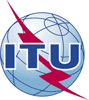 Union internationale des télécommunicationsBureau de la Normalisation des Télécommunications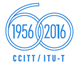 Réf.:Lettre collective TSB 12/11Aux administrations des Etats Membres de l'Union; aux Membres du Secteur UIT-T; aux Associés de l'UIT-T participant aux travaux de la Commission d'études 11;aux établissements universitaires participant aux travaux de l'UIT-TAux administrations des Etats Membres de l'Union; aux Membres du Secteur UIT-T; aux Associés de l'UIT-T participant aux travaux de la Commission d'études 11;aux établissements universitaires participant aux travaux de l'UIT-TTél.:+41 22 730 5858Aux administrations des Etats Membres de l'Union; aux Membres du Secteur UIT-T; aux Associés de l'UIT-T participant aux travaux de la Commission d'études 11;aux établissements universitaires participant aux travaux de l'UIT-TAux administrations des Etats Membres de l'Union; aux Membres du Secteur UIT-T; aux Associés de l'UIT-T participant aux travaux de la Commission d'études 11;aux établissements universitaires participant aux travaux de l'UIT-TFax:+41 22 730 5853Aux administrations des Etats Membres de l'Union; aux Membres du Secteur UIT-T; aux Associés de l'UIT-T participant aux travaux de la Commission d'études 11;aux établissements universitaires participant aux travaux de l'UIT-TAux administrations des Etats Membres de l'Union; aux Membres du Secteur UIT-T; aux Associés de l'UIT-T participant aux travaux de la Commission d'études 11;aux établissements universitaires participant aux travaux de l'UIT-TE-mail:tsbsg11@itu.intAux administrations des Etats Membres de l'Union; aux Membres du Secteur UIT-T; aux Associés de l'UIT-T participant aux travaux de la Commission d'études 11;aux établissements universitaires participant aux travaux de l'UIT-TAux administrations des Etats Membres de l'Union; aux Membres du Secteur UIT-T; aux Associés de l'UIT-T participant aux travaux de la Commission d'études 11;aux établissements universitaires participant aux travaux de l'UIT-TObjet:Réunion de la Commission d'études 11;
Genève, 27 juin – 6 juillet 2016Réunion de la Commission d'études 11;
Genève, 27 juin – 6 juillet 2016Deux mois27 avril 2016– soumission des contributions dont la traduction est demandéeSix semaines16 mai 2016– demandes de boursesQuatre semaines30 mai 2016– demandes de lettres pour faciliter l'obtention du visaUn mois27 mai 2016– demandes de services d'interprétation pour la séance plénière de clôture– inscription préalable12 jours calendaires14 juin 2016– dernier délai pour la soumission des contributions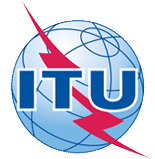 ITU-T Study Group 11 meetingGeneva, Switzerland, 27 June-6 July 2016ITU-T Study Group 11 meetingGeneva, Switzerland, 27 June-6 July 2016ITU-T Study Group 11 meetingGeneva, Switzerland, 27 June-6 July 2016ITU-T Study Group 11 meetingGeneva, Switzerland, 27 June-6 July 2016ITU-T Study Group 11 meetingGeneva, Switzerland, 27 June-6 July 2016ITU-T Study Group 11 meetingGeneva, Switzerland, 27 June-6 July 2016Please return to:Please return to:ITU Geneva (Switzerland)ITU Geneva (Switzerland)E-mail: 	bdtfellowships@itu.intTel:	+41 22 730 5227Fax:	+41 22 730 5778E-mail: 	bdtfellowships@itu.intTel:	+41 22 730 5227Fax:	+41 22 730 5778E-mail: 	bdtfellowships@itu.intTel:	+41 22 730 5227Fax:	+41 22 730 5778E-mail: 	bdtfellowships@itu.intTel:	+41 22 730 5227Fax:	+41 22 730 5778Request for one partial fellowship to be submitted before 16 May 2016Request for one partial fellowship to be submitted before 16 May 2016Request for one partial fellowship to be submitted before 16 May 2016Request for one partial fellowship to be submitted before 16 May 2016Request for one partial fellowship to be submitted before 16 May 2016Request for one partial fellowship to be submitted before 16 May 2016Request for one partial fellowship to be submitted before 16 May 2016Request for one partial fellowship to be submitted before 16 May 2016Participation of women is encouragedParticipation of women is encouragedParticipation of women is encouragedRegistration Confirmation ID No: ……………………………………………………………………………
(Note:  It is imperative for fellowship holders to pre-register via the online registration form at: http://www.itu.int/en/ITU-T/studygroups/2013-2016/11/Pages/default.aspx)Country: _____________________________________________________________________________________________Name of the Administration or Organization: ______________________________________________________Mr / Ms _______________________________ (family name) 	________________________________ (given name)Title: _________________________________________________________________________________________________Registration Confirmation ID No: ……………………………………………………………………………
(Note:  It is imperative for fellowship holders to pre-register via the online registration form at: http://www.itu.int/en/ITU-T/studygroups/2013-2016/11/Pages/default.aspx)Country: _____________________________________________________________________________________________Name of the Administration or Organization: ______________________________________________________Mr / Ms _______________________________ (family name) 	________________________________ (given name)Title: _________________________________________________________________________________________________Registration Confirmation ID No: ……………………………………………………………………………
(Note:  It is imperative for fellowship holders to pre-register via the online registration form at: http://www.itu.int/en/ITU-T/studygroups/2013-2016/11/Pages/default.aspx)Country: _____________________________________________________________________________________________Name of the Administration or Organization: ______________________________________________________Mr / Ms _______________________________ (family name) 	________________________________ (given name)Title: _________________________________________________________________________________________________Registration Confirmation ID No: ……………………………………………………………………………
(Note:  It is imperative for fellowship holders to pre-register via the online registration form at: http://www.itu.int/en/ITU-T/studygroups/2013-2016/11/Pages/default.aspx)Country: _____________________________________________________________________________________________Name of the Administration or Organization: ______________________________________________________Mr / Ms _______________________________ (family name) 	________________________________ (given name)Title: _________________________________________________________________________________________________Registration Confirmation ID No: ……………………………………………………………………………
(Note:  It is imperative for fellowship holders to pre-register via the online registration form at: http://www.itu.int/en/ITU-T/studygroups/2013-2016/11/Pages/default.aspx)Country: _____________________________________________________________________________________________Name of the Administration or Organization: ______________________________________________________Mr / Ms _______________________________ (family name) 	________________________________ (given name)Title: _________________________________________________________________________________________________Registration Confirmation ID No: ……………………………………………………………………………
(Note:  It is imperative for fellowship holders to pre-register via the online registration form at: http://www.itu.int/en/ITU-T/studygroups/2013-2016/11/Pages/default.aspx)Country: _____________________________________________________________________________________________Name of the Administration or Organization: ______________________________________________________Mr / Ms _______________________________ (family name) 	________________________________ (given name)Title: _________________________________________________________________________________________________Registration Confirmation ID No: ……………………………………………………………………………
(Note:  It is imperative for fellowship holders to pre-register via the online registration form at: http://www.itu.int/en/ITU-T/studygroups/2013-2016/11/Pages/default.aspx)Country: _____________________________________________________________________________________________Name of the Administration or Organization: ______________________________________________________Mr / Ms _______________________________ (family name) 	________________________________ (given name)Title: _________________________________________________________________________________________________Registration Confirmation ID No: ……………………………………………………………………………
(Note:  It is imperative for fellowship holders to pre-register via the online registration form at: http://www.itu.int/en/ITU-T/studygroups/2013-2016/11/Pages/default.aspx)Country: _____________________________________________________________________________________________Name of the Administration or Organization: ______________________________________________________Mr / Ms _______________________________ (family name) 	________________________________ (given name)Title: _________________________________________________________________________________________________Address: 	_____________________________________________________________________________________________________	_____________________________________________________________________________________________________Tel.: _________________________ Fax:	 _________________________ E-mail: __________________________________PASSPORT INFORMATION:Date of birth: ________________________________________________________________________________________Nationality: ______________________________   Passport number: _______________________________________Date of issue: ______________ In (place): _________________________Valid until (date): __________________Address: 	_____________________________________________________________________________________________________	_____________________________________________________________________________________________________Tel.: _________________________ Fax:	 _________________________ E-mail: __________________________________PASSPORT INFORMATION:Date of birth: ________________________________________________________________________________________Nationality: ______________________________   Passport number: _______________________________________Date of issue: ______________ In (place): _________________________Valid until (date): __________________Address: 	_____________________________________________________________________________________________________	_____________________________________________________________________________________________________Tel.: _________________________ Fax:	 _________________________ E-mail: __________________________________PASSPORT INFORMATION:Date of birth: ________________________________________________________________________________________Nationality: ______________________________   Passport number: _______________________________________Date of issue: ______________ In (place): _________________________Valid until (date): __________________Address: 	_____________________________________________________________________________________________________	_____________________________________________________________________________________________________Tel.: _________________________ Fax:	 _________________________ E-mail: __________________________________PASSPORT INFORMATION:Date of birth: ________________________________________________________________________________________Nationality: ______________________________   Passport number: _______________________________________Date of issue: ______________ In (place): _________________________Valid until (date): __________________Address: 	_____________________________________________________________________________________________________	_____________________________________________________________________________________________________Tel.: _________________________ Fax:	 _________________________ E-mail: __________________________________PASSPORT INFORMATION:Date of birth: ________________________________________________________________________________________Nationality: ______________________________   Passport number: _______________________________________Date of issue: ______________ In (place): _________________________Valid until (date): __________________Address: 	_____________________________________________________________________________________________________	_____________________________________________________________________________________________________Tel.: _________________________ Fax:	 _________________________ E-mail: __________________________________PASSPORT INFORMATION:Date of birth: ________________________________________________________________________________________Nationality: ______________________________   Passport number: _______________________________________Date of issue: ______________ In (place): _________________________Valid until (date): __________________Address: 	_____________________________________________________________________________________________________	_____________________________________________________________________________________________________Tel.: _________________________ Fax:	 _________________________ E-mail: __________________________________PASSPORT INFORMATION:Date of birth: ________________________________________________________________________________________Nationality: ______________________________   Passport number: _______________________________________Date of issue: ______________ In (place): _________________________Valid until (date): __________________Address: 	_____________________________________________________________________________________________________	_____________________________________________________________________________________________________Tel.: _________________________ Fax:	 _________________________ E-mail: __________________________________PASSPORT INFORMATION:Date of birth: ________________________________________________________________________________________Nationality: ______________________________   Passport number: _______________________________________Date of issue: ______________ In (place): _________________________Valid until (date): __________________Please select your preference(which ITU will do its best to accommodate)Please select your preference(which ITU will do its best to accommodate)Please select your preference(which ITU will do its best to accommodate)Please select your preference(which ITU will do its best to accommodate)Please select your preference(which ITU will do its best to accommodate)Please select your preference(which ITU will do its best to accommodate)Please select your preference(which ITU will do its best to accommodate)Please select your preference(which ITU will do its best to accommodate)	□ Economy class air ticket (duty station / Geneva / duty station)	□ Daily subsistence allowance intended to cover accommodation, meals & misc. expenses	□ Economy class air ticket (duty station / Geneva / duty station)	□ Daily subsistence allowance intended to cover accommodation, meals & misc. expenses	□ Economy class air ticket (duty station / Geneva / duty station)	□ Daily subsistence allowance intended to cover accommodation, meals & misc. expenses	□ Economy class air ticket (duty station / Geneva / duty station)	□ Daily subsistence allowance intended to cover accommodation, meals & misc. expenses	□ Economy class air ticket (duty station / Geneva / duty station)	□ Daily subsistence allowance intended to cover accommodation, meals & misc. expenses	□ Economy class air ticket (duty station / Geneva / duty station)	□ Daily subsistence allowance intended to cover accommodation, meals & misc. expenses	□ Economy class air ticket (duty station / Geneva / duty station)	□ Daily subsistence allowance intended to cover accommodation, meals & misc. expenses	□ Economy class air ticket (duty station / Geneva / duty station)	□ Daily subsistence allowance intended to cover accommodation, meals & misc. expensesSignature of fellowship candidate:Signature of fellowship candidate:Signature of fellowship candidate:Signature of fellowship candidate:Signature of fellowship candidate:Date:Date:Date:TO VALIDATE FELLOWSHIP REQUEST, NAME, TITLE AND SIGNATURE OF CERTIFYING OFFICIAL DESIGNATING PARTICIPANT MUST BE COMPLETED BELOW WITH OFFICIAL STAMP.N.B. IT IS IMPERATIVE THAT FELLOWS BE PRESENT FROM THE FIRST DAY TO THE END OF THE MEETING.TO VALIDATE FELLOWSHIP REQUEST, NAME, TITLE AND SIGNATURE OF CERTIFYING OFFICIAL DESIGNATING PARTICIPANT MUST BE COMPLETED BELOW WITH OFFICIAL STAMP.N.B. IT IS IMPERATIVE THAT FELLOWS BE PRESENT FROM THE FIRST DAY TO THE END OF THE MEETING.TO VALIDATE FELLOWSHIP REQUEST, NAME, TITLE AND SIGNATURE OF CERTIFYING OFFICIAL DESIGNATING PARTICIPANT MUST BE COMPLETED BELOW WITH OFFICIAL STAMP.N.B. IT IS IMPERATIVE THAT FELLOWS BE PRESENT FROM THE FIRST DAY TO THE END OF THE MEETING.TO VALIDATE FELLOWSHIP REQUEST, NAME, TITLE AND SIGNATURE OF CERTIFYING OFFICIAL DESIGNATING PARTICIPANT MUST BE COMPLETED BELOW WITH OFFICIAL STAMP.N.B. IT IS IMPERATIVE THAT FELLOWS BE PRESENT FROM THE FIRST DAY TO THE END OF THE MEETING.TO VALIDATE FELLOWSHIP REQUEST, NAME, TITLE AND SIGNATURE OF CERTIFYING OFFICIAL DESIGNATING PARTICIPANT MUST BE COMPLETED BELOW WITH OFFICIAL STAMP.N.B. IT IS IMPERATIVE THAT FELLOWS BE PRESENT FROM THE FIRST DAY TO THE END OF THE MEETING.TO VALIDATE FELLOWSHIP REQUEST, NAME, TITLE AND SIGNATURE OF CERTIFYING OFFICIAL DESIGNATING PARTICIPANT MUST BE COMPLETED BELOW WITH OFFICIAL STAMP.N.B. IT IS IMPERATIVE THAT FELLOWS BE PRESENT FROM THE FIRST DAY TO THE END OF THE MEETING.TO VALIDATE FELLOWSHIP REQUEST, NAME, TITLE AND SIGNATURE OF CERTIFYING OFFICIAL DESIGNATING PARTICIPANT MUST BE COMPLETED BELOW WITH OFFICIAL STAMP.N.B. IT IS IMPERATIVE THAT FELLOWS BE PRESENT FROM THE FIRST DAY TO THE END OF THE MEETING.TO VALIDATE FELLOWSHIP REQUEST, NAME, TITLE AND SIGNATURE OF CERTIFYING OFFICIAL DESIGNATING PARTICIPANT MUST BE COMPLETED BELOW WITH OFFICIAL STAMP.N.B. IT IS IMPERATIVE THAT FELLOWS BE PRESENT FROM THE FIRST DAY TO THE END OF THE MEETING.Signature:Signature:Signature:Signature:Signature:Date:Date:Date:This confirmation form should be sent directly to the hotel of your choiceINTERNATIONAL TELECOMMUNICATION UNION#Agenda itemsOpening of the meeting Approval of the agendaApproval of the previous SG11 ReportsApproval of the work plan for the meetingDocument allocationIncoming liaison statementsMeeting facilities and useful infoNewcomers welcome packFeedback on interim activities since last meetingRecommendation mattersInterim meetingsRelevant outputs from 3.1 TSAG meeting (1 – 5 February 2016) and Review Committee meeting (28 – 29 January 2016)SG11 organisation, Rapporteurs, Associates, Liaison OfficiersPreparations to the next study periodReport and Liaisons from other Groups/WorkshopsAOB for opening Plenary Intellectual Property Rights (IPR) inquiryApproval and “Consent” of draft Recommendations proposed for approval (Recommendation A.8) and approval of other deliverablesRecommendationsSupplementsTechnical Papers and ReportsApproval of Working Parties reports and Outgoing Liaison statements New/Revised Questions (if any) New appointment of Rapporteurs, Associate Rapporteurs, Liaison OfficersUpdate of SG11 Work Programme Date and place of the next SG11 meeting Future Interim activities (Working Parties and Rapporteur meetings)AOB for closing PlenaryClosing Mon 27Mon 27Mon 27Mon 27Tue 28Tue 28Tue 28Tue 28Wed 29Wed 29Wed 29Wed 29Thu 30Thu 30Thu 30Thu 30Fri 1Fri 1Fri 1Fri 1Mon 4Mon 4Mon 4Mon 4Tue 5Tue 5Tue 5Tue 5Wed 6Wed 6Wed 6Wed 6Sessions12341234123412341234123412341234SG11 Plenary 1XXWPs/111222Newcomers3Q1/11XXXQ2/115XXXQ3/11XXQ4/11XXXXXXXXXXQ5/11XXXQ6/11XXXXXXQ7/11XXXXQ8/1144XXXXXXXXXQ9/11XXXXXQ10/11XXQ11/11XXXXXQ12/11XXXQ13/11XXQ14/11XXXXXXQ15/11XXXXXCASCXXCombating counterfeit44SS7-security5WTSA-16666JCA-SDNXXJCA-CITX